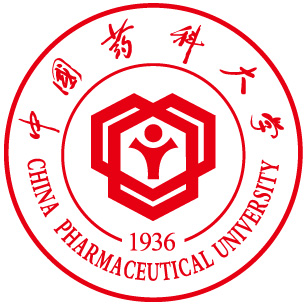 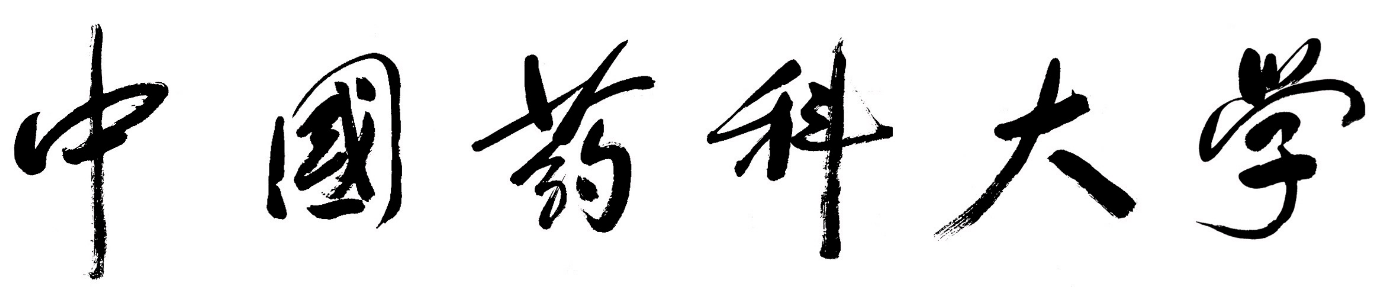 博士学位论文答辩论文题目：基于计算机辅助的新型apo-IDO1抑制剂的设计、合成与生物活性研究答辩学生：葛书山专业：药物化学导师：赖宜生 研究员答辩时间：2020年6月13号答辩地点：中国药科大学玄武校区新大楼102教室欢迎各位老师和同学参加硕士学位论文答辩论文题目：新型K-RASG12C共价抑制剂的设计、合成及生物活性研究答辩学生：唐家琦专业：药物化学导师：赖宜生 研究员答辩时间：2020年6月13日答辩地点：中国药科大学玄武校区科研大楼102室欢迎各位老师和同学参加硕士学位论文答辩论文题目：PD-L1抑制剂的设计、合成及生物活性研究答辩学生：鲁俊峰专业：药物化学导师：赖宜生 研究员答辩时间：2020年6月13日答辩地点：中国药科大学玄武校区科研大楼102室欢迎各位老师和同学参加硕士学位论文答辩论文题目：新型IDH2突变体抑制剂的设计、合成与生物活性研究答辩学生：刘海鹏专业：药学（工业药学）导师：赖宜生 研究员答辩时间：2020年6月13日答辩地点：中国药科大学玄武门校区科研大楼102室欢迎各位老师和同学参加姓名工作单位职称答辩主席：徐强南京大学教授答辩委员：张奕华中国药科大学教授闫超南京大学教授姚其正中国药科大学教授黄张建中国药科大学研究员答辩秘书：张文捷中国药科大学实验师姓名工作单位职称答辩主席：闫超南京大学教授答辩委员：黄张建中国药科大学研究员郭文洁南京大学副教授答辩秘书：张文捷中国药科大学实验师姓名工作单位职称答辩主席：徐强南京大学教授答辩委员：张奕华中国药科大学教授郭文洁南京大学副教授答辩秘书：张文捷中国药科大学实验师姓名工作单位职称答辩主席：闫超南京大学教授答辩委员：黄张建中国药科大学研究员郭文洁南京大学副教授答辩秘书：张文捷中国药科大学实验师